Муниципальное автономное дошкольное общеобразовательноеучреждение г. Краснодар                                          “Детский сад №19”Проект «Столовая для птиц» для детей средней группыВоспитатели Омарова Н. Н. Безуглая Е. Г.Вид проекта: информационно – творческийАктуальность:Зимой птицы очень нуждаются в помощи, поэтому решено было украсить участок группы разнообразными кормушками.Привлечение родителей к участию в проектной деятельности (изготовление кормушек, приобретение корма для птиц) способствует укреплению детско-взрослого сообщества (педагоги – дети – родители).Цель: Забота о птицах. Задачи:Расширять знания о зимующих птицах;Воспитывать заботливое отношение к птицам;Помочь в создании определенного продукта (кормушки).Формировать умения и навыки наблюдения за птицами;Привлечение родителей к совместной деятельности с детьми. Участники проекта: воспитатели, дети средней группы и их родители. Продолжительность: долгосрочный.Ожидаемые результаты реализации проекта:Создание необходимых условий по формированию у дошкольников целостного представления о жизни зимующих птиц.Заинтересованность детей совместно с родителями в заботе о птицах, желание помогать им в зимний период (изготовление кормушек, подкормка птиц зимой).Развитие у детей любознательности, творческих способностей.Активное участие родителей в реализации проекта.Формирование у детей и взрослых определенной системы природоведческих знаний, позволяющей осознать единство всей природы и место человека в ней.Этапы реализации проекта:этап – подготовительныйСоздать условия для формирования расширения знаний о зимующих птицах.Составить план совместной деятельности по уходу и кормлению птиц зимой.Привлечь родителей к участию данного проекта (корм, изготовление кормушки). Подбор литературы, картинок, энциклопедий о зимующих птицах.этап – основнойЦель: формирование представлений и знаний о зимующих птицах и навыка оказания помощи им зимой.Беседа «Зимующие птицы»Разучивание стихов о птицах3. Чтение рассказов, стихов, пословиц, поговорок о птицахД/игра «Накорми птиц»Наблюдение «Какие птицы прилетают на кормушку?»Прослушивание голосов птиц7. Информация в уголке для родителей «Покормите птиц зимой»       8. Украшение сделанной родителями кормушки.III. Заключительный:Размещение кормушек на территории детского сада;Подкормка птиц в течении зимнего периода.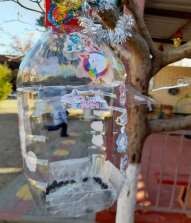 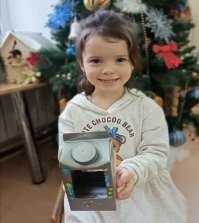 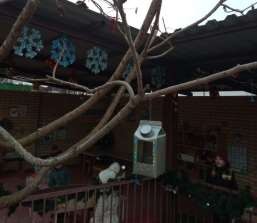 Приложение1.Беседа «Зимующие птицы»Цели:расширять и систематизировать знания о зимующих и перелетных птицах;-формировать обобщенное представление о зимующих и перелетных птицах, учить различать их по существенному признаку: возможность удовлетворения потребности в пище;-углублять представления о причинах отлета птиц (исчезновение основного корма, замерзаниеводоемов, земли);-классифицировать птиц на зимующих и перелетных на основе установления связи между характером корма и возможностью его добывания;-обогащать словарный запас;развивать речь и логическое мышление-воспитывать доброе отношение ко всему живому в природе. Демонстрационный материал: картинки с изображением птиц, птичьих гнёзд.Методические приемы: игровая ситуация, беседа-диалог, рассматривание картинок с изображением птиц и беседа по ним, чтение и анализ сказок, подведение итогов.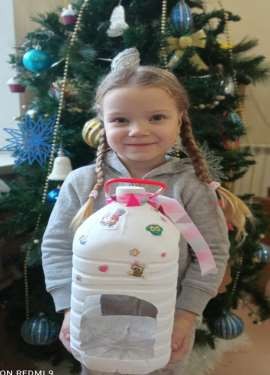 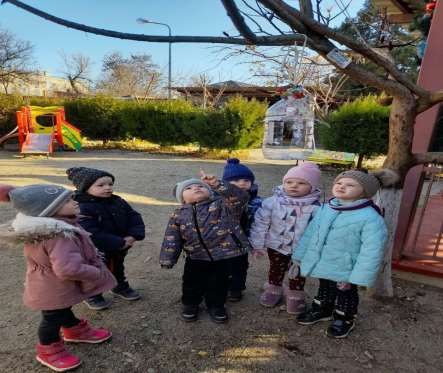 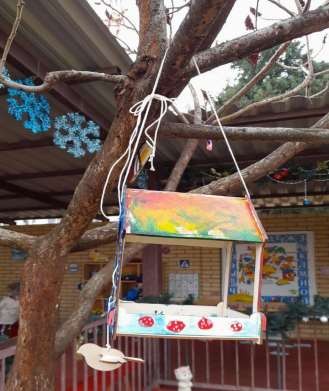 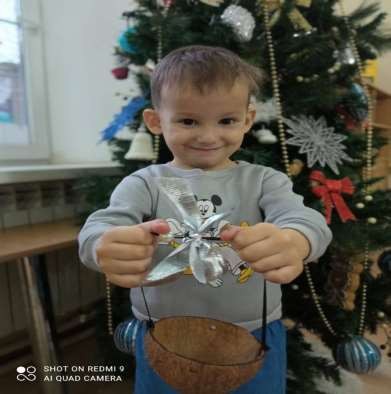 арбуза, подсолнечника, вешайте на веточки деревьев кусочки несолёного сала. Помните, чтоголодная птица может погибнуть и от легкого мороза. А сытой и стужа не страшна!Вопросы:На какие две группы делятся птицы?Каких зимующих птиц вы знаете?Почему перелётные птицы осенью улетают на юг?А когда перелётные птицы возвращаются в наши края?Какие гнёзда строят птицы?А как вы думаете, почему птиц называют друзьями леса и людей?Как можно помочь птицам зимой?Как подкармливать птиц зимой.   Насыпав в кормушку просо или овес, вы привлечете к ней воробьев, щеглов и других зерноядных птиц. Птиц зимой можно подкормить пшеничными отрубями, твёрдыми овсяными хлопьями, семенами мака, перловой крупой. Зимующие птицы питаются:Голубь: семена, зёрна, хлебные крошки. Ворона: падаль (мясо), насекомые, рыба. Воробей: семена, зерна, хлебные крошки. Синица: насекомые, зерна, семена подсолнечника сало.Снегирь: рябина (семена), калина.Сорока: мясо (падаль), зерна, семена.Щегол: насекомые, семена трав, семена репейникаДятел: насекомые, сало, семена хвойных пород деревьев.Ягоды рябины и калины заготавливать лучше после первых заморозков. Кусочки несоленого сала подвешивают на ниточках.Ни в коем случае давать нельзя:черный хлебчипсысладкие кукурузные хлопьясоленые, сладкие или жареные продуктыТакое угощение вызовет у птиц расстройство желудка, а зимой любая болезнь у пернатых неминуемо приведет к их гибели.Правила поведения у кормушки:громко не кричать,не сорить,не оставлять газеты, бумажные и полиэтиленовые пакеты, жестяные банки и коробочки.корма в кормушках должно быть немного, только нужного птицам.                        Семьи воспитанников смастерили разнообразные кормушки для птиц, которые украсили участок группы. Ребята с удовольствием насыпали в них угощение для птиц!                          Дети решили побаловать птиц креативной экзотической кормушкой из кокоса. Конечно, работа       кропотливая, но, результат того стоил! Также, были сделала практичные и популярные кормушки из пластиковых бутылок. Такие кормушки устойчивы к различным температурам, а материал для них можно найти в каждом доме. Простые формы бутылок открывают широкие возможности для дизайнерских экспериментов. А создание совместных поделок - это отличная и полезная разминка для взрослых и детей. Покрыть такие кормушки можно специальной краской, украсить фигурками сказочных персонажей, завязать красивый бант. Ребята насыпали в кормушку угощение, которое пришлось по вкусу пернатым! Картонную кормушку покрыли специальной краской, украсили разноцветными камешками.  Огромным плюсом таких кормушек является не только простота изготовления, но и безграничная возможность для воображения как для взрослых, так и для детей.                                   Дети с удовольствием покормили птиц и понаблюдали за поведением пернатых друзей.